Instructions for Accepting Financial Aid Online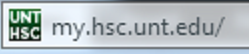 This is the web address to access the student portal.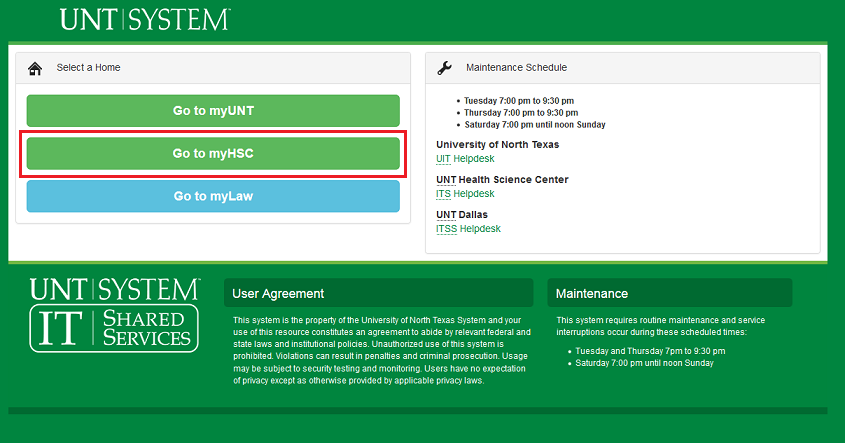 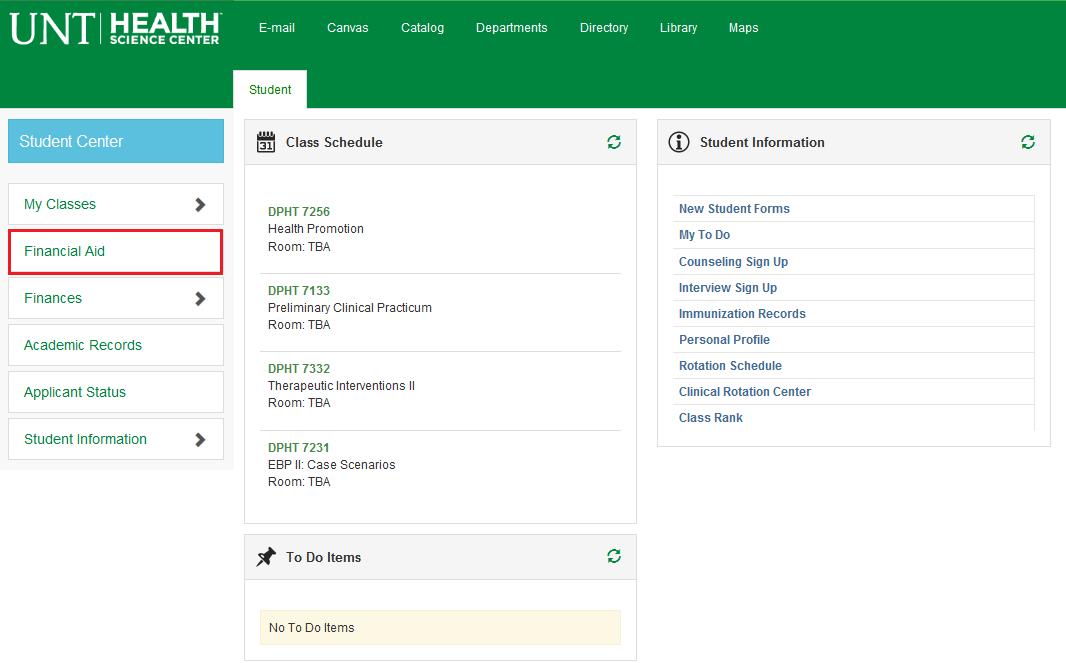 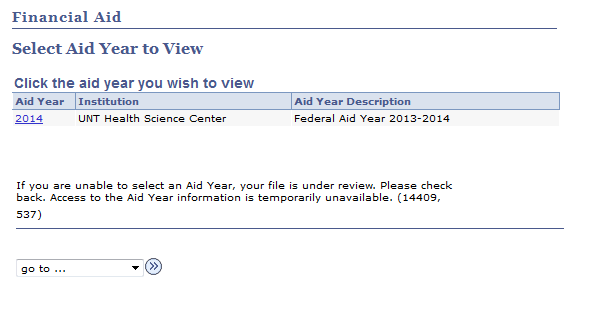 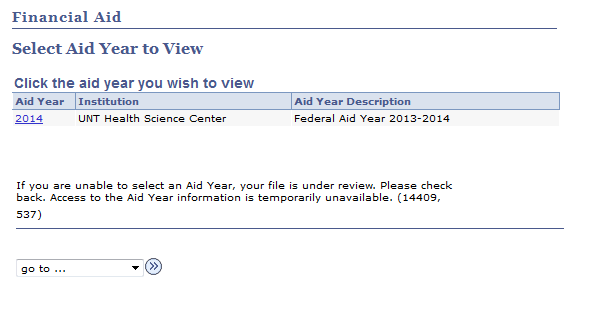 3. Click on MY AWARD INFORMATION link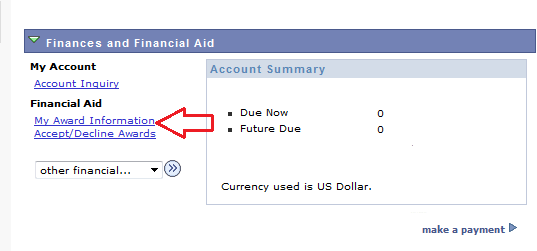 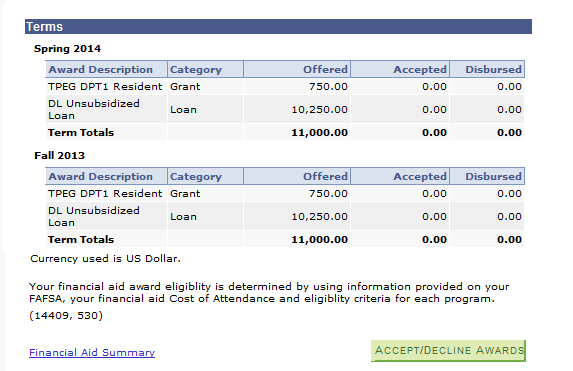 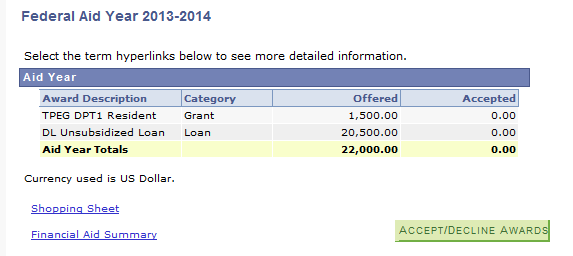 7. Click the boxes to ACCEPT or DECLINE your aid (a checkmark will appear in the boxes).         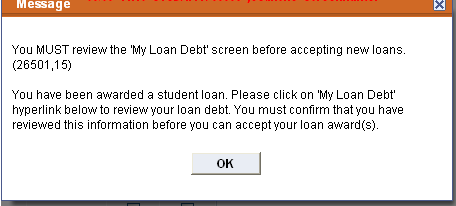 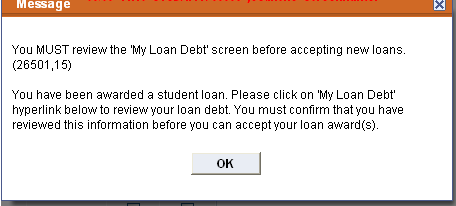 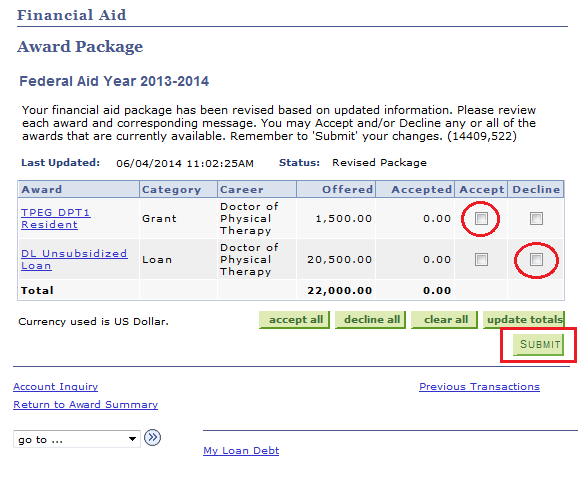 These aid amounts are for the entire year and will split evenly among the semesters.8. Once you choose Accept/Decline for each award, click SUBMIT.  (IF YOU WANT TO REDUCE THE AMOUNT OF A LOAN PLEASE GO TO STEP 12).11. The following screen will appear. It gives you a snapshot of your educational loan debt.  Read all of the information. Once you are done click CONFIRM at the bottom of the page.  This takes you back to the award screen. Click SUBMIT (as you did previously) and proceed to step 13.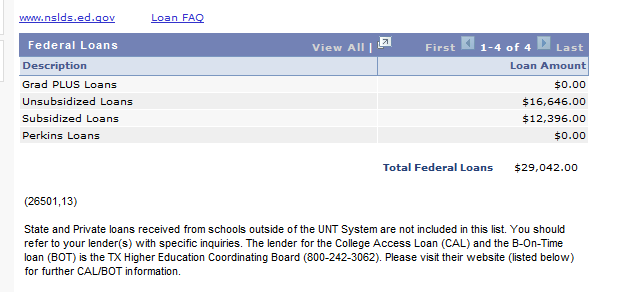 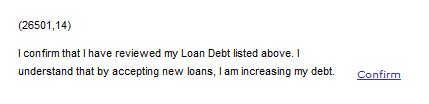 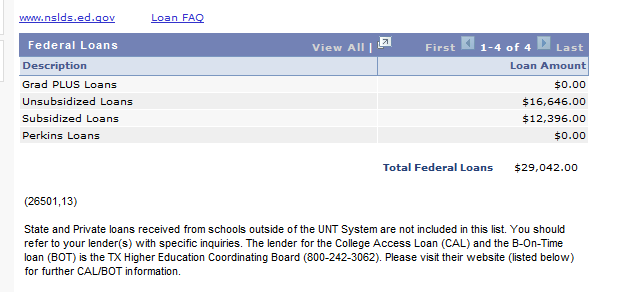 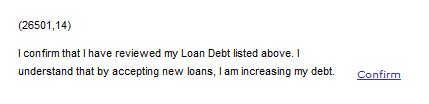 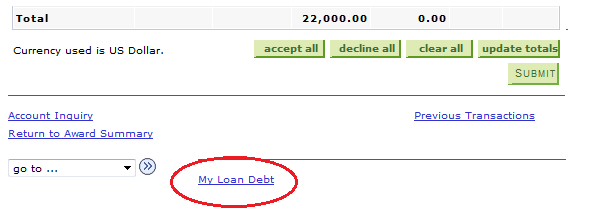 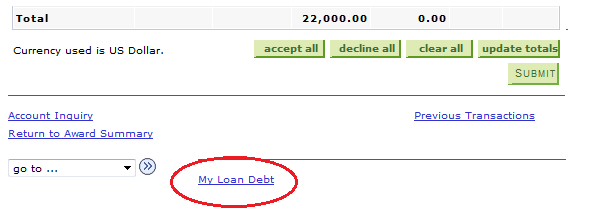 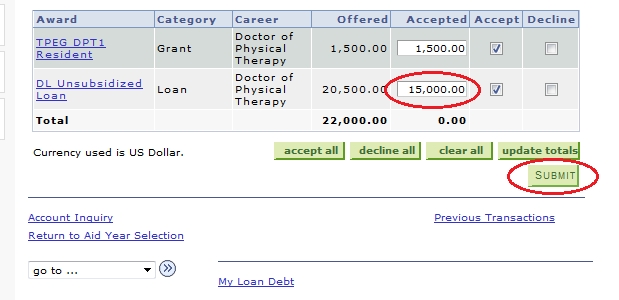 12. If you want to accept an aid offer, but reduce the amount of a certain type of aid, click the ACCEPT box, which will open a place under the Accepted column. In that box you list the amount you do want to accept for this school year. Then click Submit.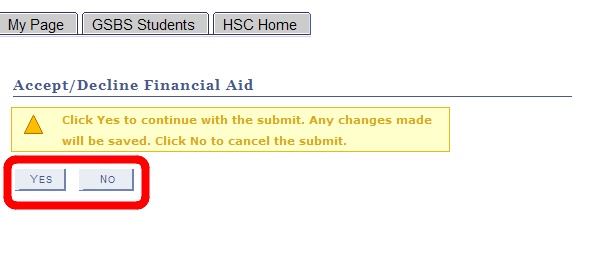 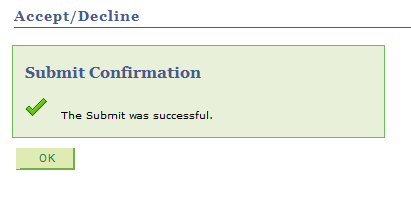 